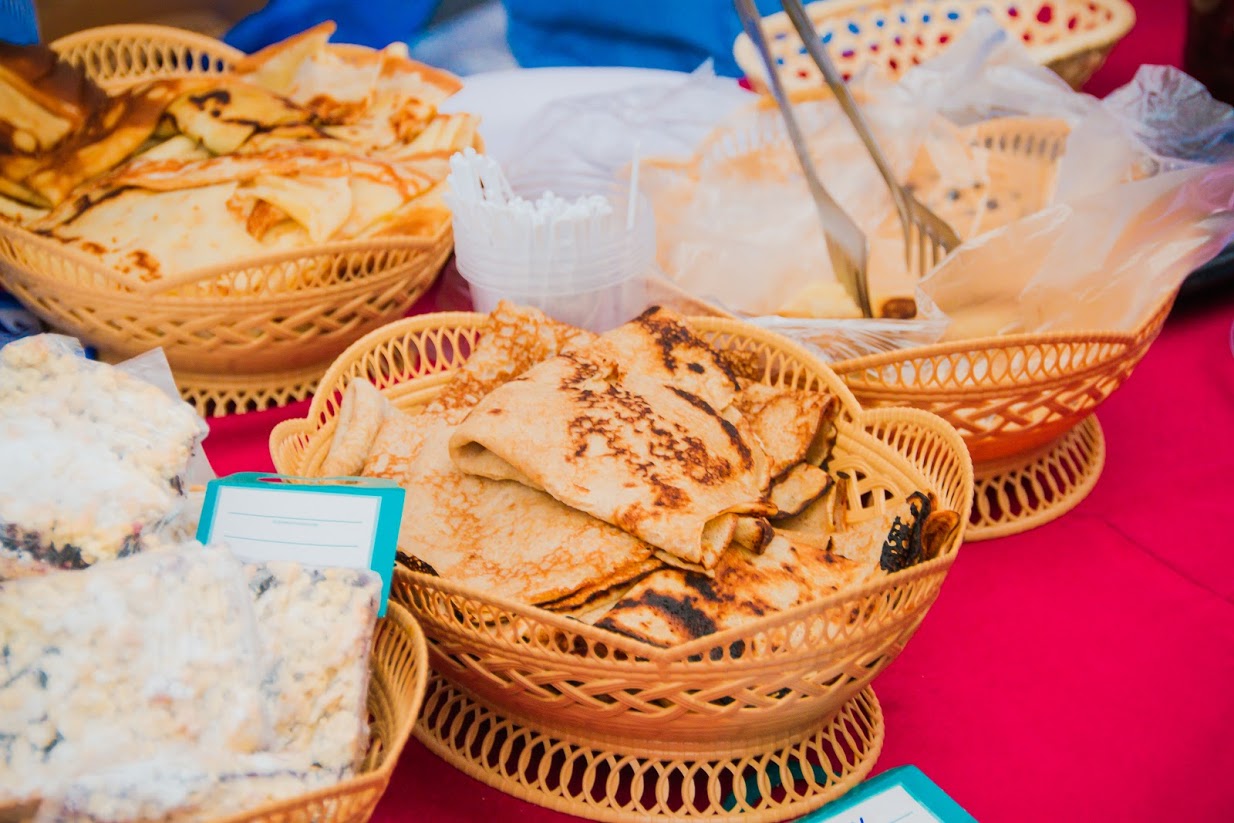 Масленица: история праздника, традиции и обычаи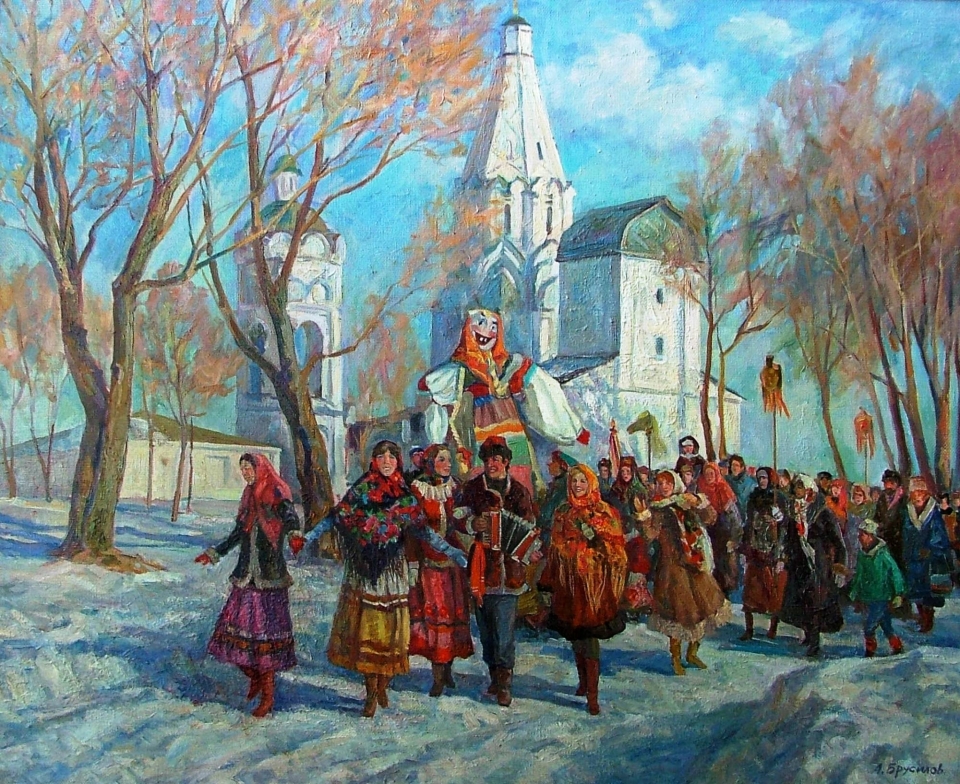 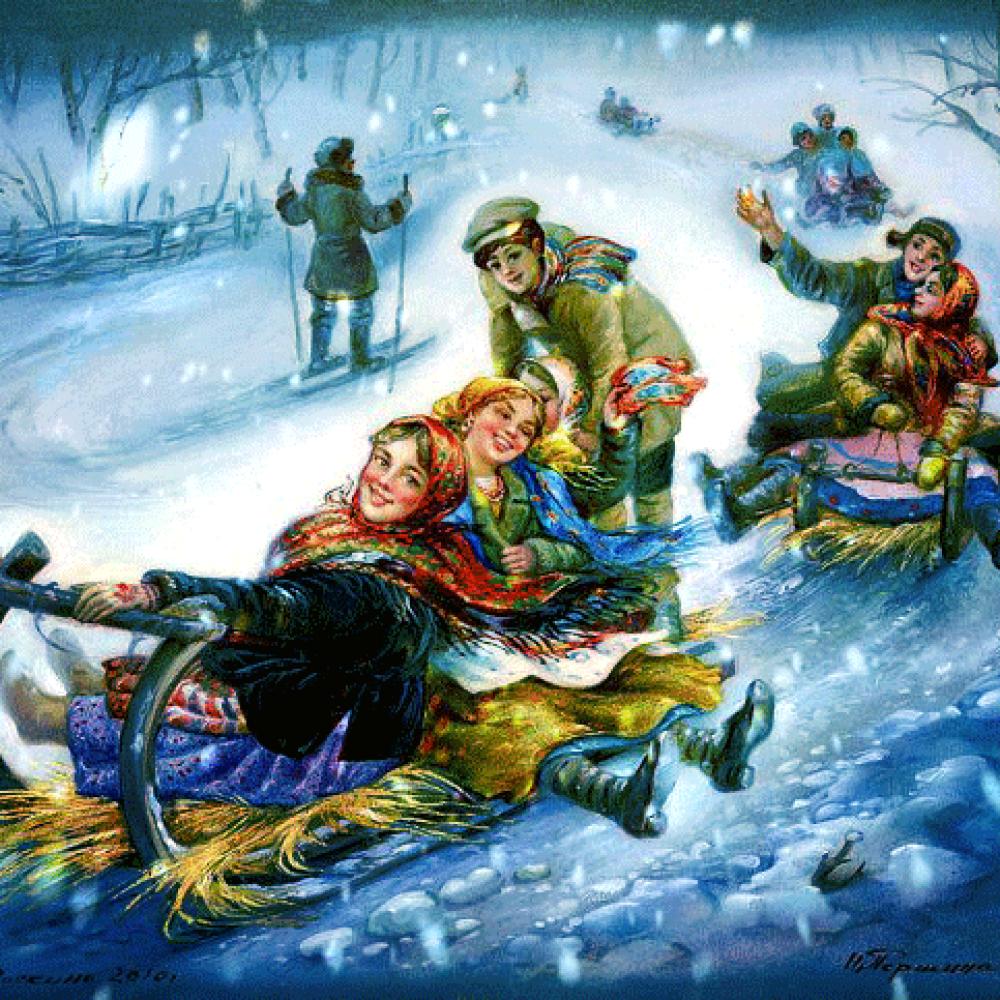 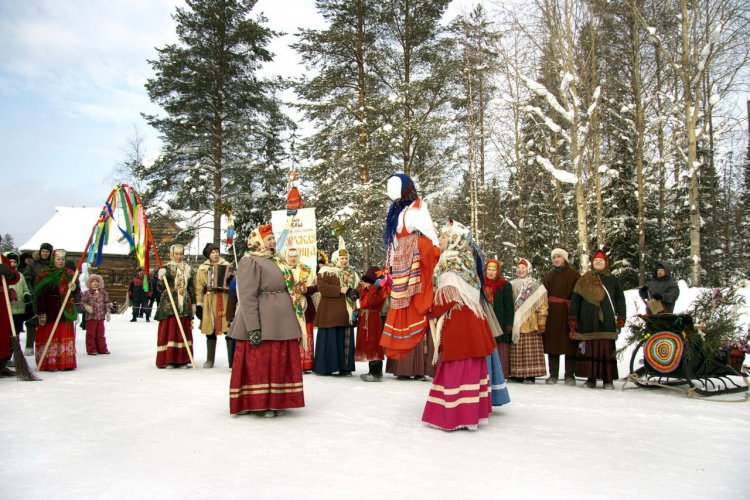 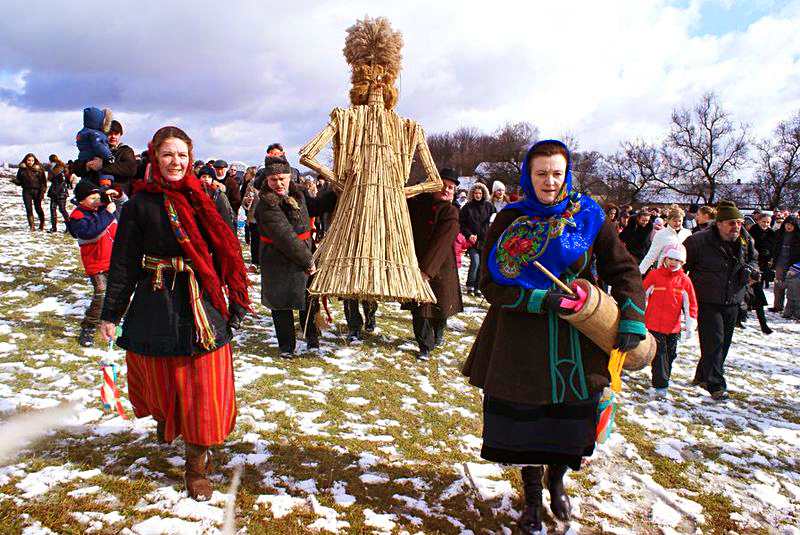 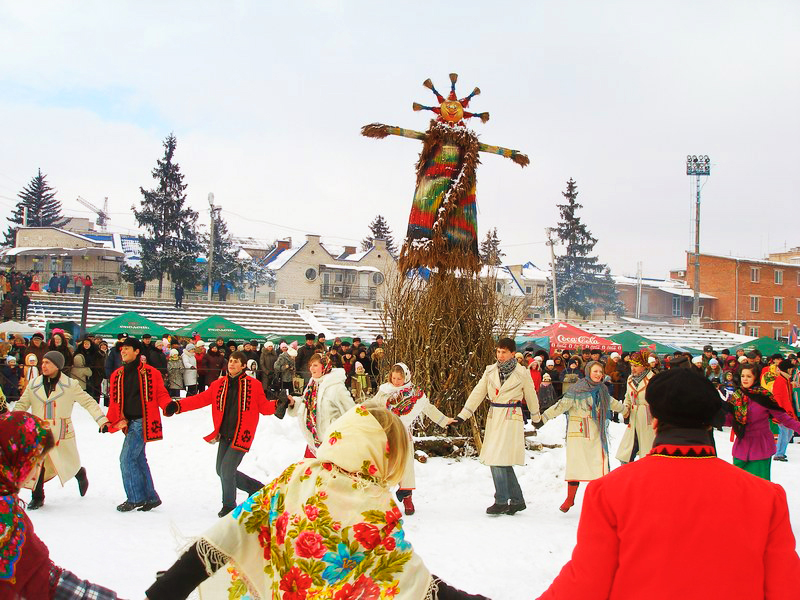 